Nr rejestru FGZ.270.51.2018 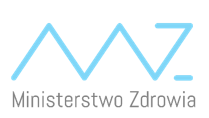 Opis przedmiotu zamówienia oraz określenie wielkości lub zakresu zamówienia:Usługa kompleksowej organizacji i obsługi spotkania konsultacyjnego na zakończenie realizacji pn.: „Opracowanie koncepcji i założeń merytorycznych programów polityki zdrowotnej planowanych do wdrożenia w procedurze konkursowej” współfinansowanego ze środków Programu Operacyjnego Wiedza Edukacja Rozwój 2014-2020. Kod CPV – 79952000-2 Organizacja Imprez oraz 55120000-7 Usługi hotelarskie zakresie spotkań i konferencji.Szczegółowy Opis Przedmiotu Zamówienia w Załączniku nr 1 Warunki udziału w postępowaniu: O udzielenie zamówienia mogą ubiegać się Wykonawcy, którzy:Nie podlegają wykluczeniu z postępowania o udzielenie zamówienia na podstawie art. 24 ust. 1 ustawy Pzp.Spełniają warunek określony w art. 22 ust 1 p. 2 ustawy Pzp, dotyczący posiadania wiedzy i doświadczenia.Zamawiający uzna warunek za spełniony jeżeli Wykonawca wykaże, że w okresie ostatnich trzech lat przed wszczęciem postępowania (a jeżeli okres prowadzenia działalności jest krótszy – w tym okresie) wykonał należycie co najmniej 3 zamówienia na organizację spotkań, konferencji na rzecz grupy liczącej co najmniej 90 osób.Dokumenty lub oświadczenia potwierdzające spełnianie warunków udziału w postępowaniu:Wykaz usług wykonanych, a w przypadku świadczeń okresowych lub ciągłych również wykonywanych, w okresie ostatnich 3 lat przed upływem terminu składania ofert, 
a jeżeli okres prowadzenia działalności jest krótszy – w tym okresie, wraz z podaniem ich wartości, przedmiotu, dat wykonania i podmiotów, na rzecz których usługi zostały wykonane, oraz załączeniem dowodów określających czy te usługi zostały wykonane lub są wykonywane należycie, przy czym dowodami, o których mowa, są referencje bądź inne dokumenty wystawione przez podmiot, na rzecz którego dostawy lub usługi były wykonywane, a w przypadku świadczeń okresowych lub ciągłych są wykonywane, a jeżeli z uzasadnionej przyczyny o obiektywnym charakterze wykonawca nie jest w stanie uzyskać tych dokumentów – oświadczenie wykonawcy. W przypadku świadczeń okresowych lub ciągłych nadal wykonywanych referencje bądź inne dokumenty potwierdzające ich należyte wykonywanie powinny być wydane nie wcześniej niż 3 miesiące przed upływem terminu składania ofert albo wniosków 
o dopuszczenie do udziału w postępowaniu, sporządzony wg wzoru będącego  załącznikiem nr 3 do ogłoszenia. Kryteria oceny ofert:Cena  - 100%…………………………………………………….……………………………Termin wykonania zamówienia:Termin organizacji spotkania – pierwsze trzy tygodnie grudnia 2018 r. – dzień roboczy (z pominięciem 13, 14 i 18 grudnia 2018 r. oraz sobót)Sposób przygotowania oferty oraz miejsce i termin składania ofert:Formularz ofertowy w załącznik nr 2 Ofertę wraz z dokumentami należy złożyć w terminie do dnia 26 listopada 2018 r. do godziny 12:00 w Ministerstwie Zdrowia, 00-952 Warszawa, ul. Miodowa 15. Oferty można składać od poniedziałku do piątku w godzinach 8:15 -16:15. Decydujące znaczenie dla zachowania terminu składania ofert ma data i godzina wpływu oferty w miejsce wskazane powyżej, a nie data jej wysłania przesyłką pocztową lub kurierską. Ofertę można złożyć w formie pisemnej w wybrany sposób:osobiście w siedzibie: Ministerstwa Zdrowia, ul. Miodowa 15, 00-952 Warszawa przesłać na adres: Ministerstwa Zdrowia, ul. Miodowa 15, 00-952 Warszawaw nieprzekraczalnym terminie do dnia 26.11.2018 do godziny 12:00Otwarcie ofert nastąpi w dniu 26.11.2018 r. o godzinie 12.30Do oferty muszą być dołączone następujące dokumenty: Formularz ofertowy z wykazem wykonawców - załącznik nr 2 do ogłoszenia,Złożona oferta przez wykonawcę stanowić będzie oświadczenie woli do wykonania przedmiotowego zamówienia na warunkach w niej zawartych.  Zamawiający może unieważnić prowadzone przez siebie postępowanie bez podania wykonawcom przyczyn.Do kontaktu z wykonawcami przeznaczono adresy e-mail: zamowieniapubliczne@mz.gov.plGodziny pracy od 8.15 do 16.15, z wyłączeniem dni ustawowo wolnych od pracy.Wykonawca może zwrócić się do Zamawiającego z wnioskiem o wyjaśnienie treści ogłoszenia. Zamawiający udzieli wyjaśnień niezwłocznie, nie później jednak niż na 2 dni przed upływem terminu składania ofert, oraz zamieści taką informację na stronie internetowej Biuletynu Informacji Publicznej (www.gov.pl/web/zdrowie/zamowienia-publiczne w zakładce usługi społeczne), pod warunkiem, że wniosek o wyjaśnienie treści ogłoszenia wpłynął do zamawiającego nie później niż do końca dnia, w którym upływa połowa wyznaczonego terminu składania ofert.Zamawiający może przed upływem terminu składania ofert zmienić treść ogłoszenia. Zmianę ogłoszenia zamawiający udostępni na stronie internetowej Biuletynu Informacji Publicznej (www.gov.pl/web/zdrowie/zamowienia-publiczne w zakładce usługi społeczne). Jeżeli w wyniku zmiany treści ogłoszenia niezbędny jest dodatkowy czas na wprowadzenie zmian w ofertach, zamawiający przedłuży termin składania ofert oraz zamieści taką informację na stronie internetowej Biuletynu Informacji Publicznej (www.gov.pl/web/zdrowie/zamowienia-publiczne w zakładce usługi społeczne). W przypadku rozbieżności pomiędzy treścią ogłoszenia, a treścią udzielonych wyjaśnień
 i zmian, jako obowiązującą należy przyjąć treść informacji zawierającej późniejsze oświadczenie zamawiającego.Załączniki:Załącznik nr 1 – Szczegółowy Opis Przedmiotu Zamówienia Załącznik nr 2 – Wzór oferty Załącznik nr 3 - Wyciąg z Zarządzenia Nr 36 Dyrektora Generalnego Ministerstwa Zdrowia 
z  dnia 24.10.2018Załącznik nr 4 – Umowa - wzórData16.11.2018DotyczyOrganizacja spotkania konsultacyjnego na zakończenie projektu POWERprzygotował/aDorota Porębska zatwierdziłPracownik Zamawiającego, któremu Kierownik Zamawiającego powierzył wykonanie  zastrzeżonych dla siebie czynności w postępowaniu o udzielenie zamówienia